.Intro: 24 Counts (approx. 15secs) 2 Tags & 2 Restarts ~!Sec 1: Side, Together, Chasse, Rock Forward, Triple StepSec 2: Forward Mambo, Back Mambo, Forward Lock Shuffle, Forward, 1/4Turn R, Cross*2 Restart : During wall 4 & 9Sec 3: Side, Together, Side, Together, Forward, Rock Forward, Shuffle 1/2 LSec 4: Crossing Samba (R-L), Pivot 1/2Turn L, Rock Side, Touch*2 Tags (4 counts): At end of wall 3 & 8Sway (R-L-R-L)*2 Restarts: During wall 4 & 9, Restart the dance after count 16Enjoy Dancing Always~!Contact: http://cafe.daum.net/allthatlinedanceEun Mi: angel4740@hanmail.netCambio Dolor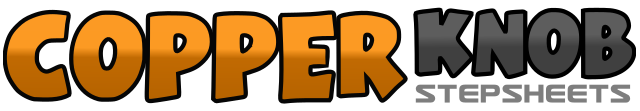 .......Count:32Wall:4Level:Improver.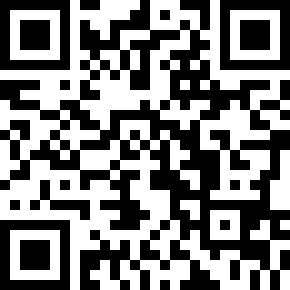 Choreographer:Eun Mi Lim (KOR) - December 2020Eun Mi Lim (KOR) - December 2020Eun Mi Lim (KOR) - December 2020Eun Mi Lim (KOR) - December 2020Eun Mi Lim (KOR) - December 2020.Music:Cambio Dolor - Natalia OreiroCambio Dolor - Natalia OreiroCambio Dolor - Natalia OreiroCambio Dolor - Natalia OreiroCambio Dolor - Natalia Oreiro........1-2Step R to right side, Step L next to R3&4Step R to right side, Step L next to R, Step R to right side5-6Rock forward on L, Recover on R,7&8Step L beside R, Step R in place, Step L in place1&2Rock R forward, Recover on L, Step R slightly back3&4Rock L back, Recover on R, Step R slightly forward5&6Step R forward, Step L behind R, Step R forward7&8Step L forward, 1/4turn R weight onto R (3:00), Cross L over R1-2Step R to right side, Step L next to R3&4Step R to right side, Step L next to R, Step forward on R,5-6Rock L forward, Recover on R7&81/4turn L stepping L to left side (12:00), Step R next to R, 1/4turn L stepping L forward (9:00)1&2Cross R over L, Rock L to left side, Recover on R3&4Cross L over R, Rock R to right side, Recover on L5-6Step R forward, Pivot 1/2turn L weight onto L (3:00)7&8Rock R to right side, Recover on L, Touch R beside L1-2-3-4Hip sway (R-L-R-L)